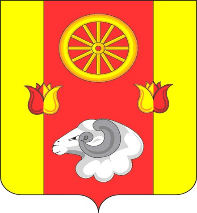                                        РОССИЙСКАЯ  ФЕДЕРАЦИЯРОСТОВСКАЯ ОБЛАСТЬРЕМОНТНЕНСКИЙ РАЙОНАДМИНИСТРАЦИЯ ДЕНИСОВСКОГО СЕЛЬСКОГО ПОСЕЛЕНИЯРАСПОРЯЖЕНИЕ04.10.2022 г.                                       № 31                           п. ДенисовскийОб утверждении  штатного расписания  АдминистрацииДенисовскогосельского поселенияВ соответствии со статьей 4 решения Собрания депутатов Денисовского сельского поселения от 28.12.2021 № 16 «О бюджете Денисовского сельского поселения Ремонтненского района на 2022 год и плановый период 2023 и 2024 годов», постановлением Администрации Денисовского сельского поселения от 15.07.2022 № 66 «Об увеличении (индексации) должностных окладов, ставок заработной платы работников муниципальных учреждений Денисовского сельского поселения, технического и обслуживающего персонала органов местного самоуправления  Денисовского сельского поселения»:1. Утвердить штатное расписание Администрации Денисовского сельского поселения на 01.10.2022в количестве 10,4 штатных единиц согласно приложению 1 к настоящему распоряжению.2. Утвердить штатную расстановку Администрации Денисовского сельского поселения на 01.10.2022 согласно приложению 2 к настоящему распоряжению.3. Распоряжение применяется к правоотношениям, возникшим с 01октября2022года.4.  Контроль за исполнением данного распоряжения возложить на начальника сектора экономики и финансов Администрации Денисовского сельского поселенияНовомлинову Е.Н.Глава АдминистрацииДенисовскогосельского поселения                                               М.В. Моргунов